Thinking About Worries/Concerns - Self reflection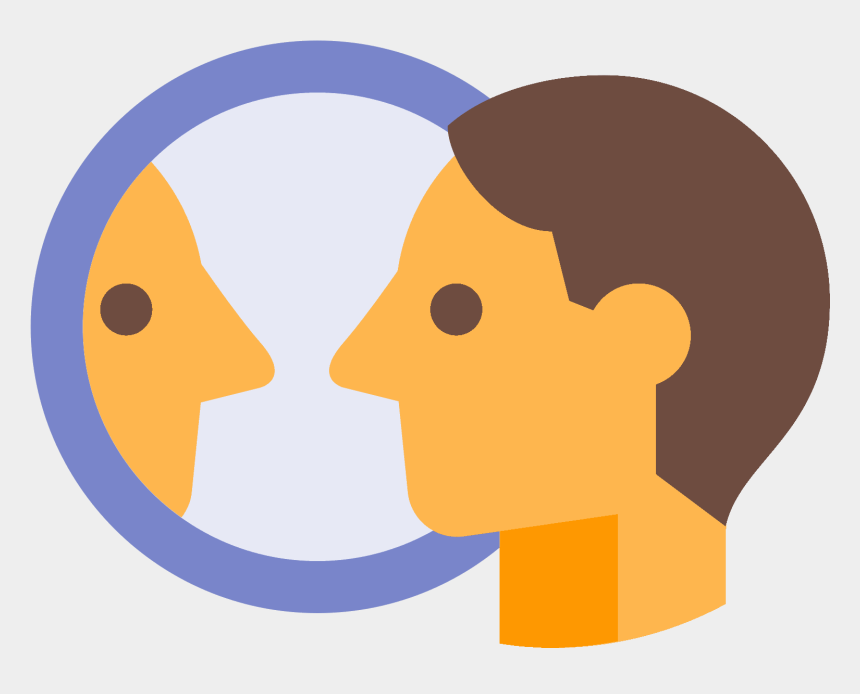 Take a few minutes to write some of your reflections of your experience of your own diagnosis and the questions below:What worries did you hear in the stories that you share? What other kinds of worries/ fears have you noticed you are having? When do you notice that worry is more or less present for you, for example, is it triggered by certain situations, places, people or times of the day? 